ПриложениеУТВЕРЖДЕНраспоряжением Главымуниципального образования"Город Архангельск"от 14.10.2019 № 3574рПРОЕКТ МЕЖЕВАНИЯ территории муниципального образования "Город Архангельск" в границах ул. Ильича, ул. Красных маршалов, ул. Орджоникидзе и ул. Кировской площадью 5,9136 гаВведениеПроект межевания территории в границах ул. Ильича, ул. Красных маршалов, ул. Орджоникидзе и ул. Кировской выполнен на основании распоряжения Главы муниципального образования "Город Архангельск" от 03.09.2018 № 2552р "О подготовке проекта межевания территории муниципального образования "Город Архангельск" в границах ул.Ильича, ул.Красных маршалов, ул.Орджоникидзе и ул.Кировской площадью 5,9136 га".Проект межевания разработан в соответствии с Градостроительным кодексом Российской Федерации от 29.12.2004 №190-ФЗ; Земельным кодексом Российской Федерации от 25.10.2001 №136-ФЗ; СП 42.13330 "Градостроительство. Планировка и застройка городских и сельских поселений. Актуализированная редакция СНиП 2.07.01-89*"; СНиП 11-04-2003 "Инструкция о порядке разработки, согласования, экспертизы и утверждения градостроительной документации".В работе учитывалась и анализировалась следующая документация:Генеральный план муниципального образования "Город Архангельск", утвержденный решением Архангельского городского Совета депутатов 
от 26.05.2009 № 872 (с изменениями);проект планировки Северного района муниципального образования "Город Архангельск", утвержденный распоряжением мэра города Архангельска от 27.02.2015 № 516р (с изменениями);распоряжение Главы муниципального образования "Город Архангельск" от 03.09.2018 № 2552р "О подготовке проекта межевания территории муниципального образования "Город Архангельск" в границах ул.Ильича, ул.Красных маршалов, ул.Орджоникидзе и ул.Кировской площадью 5,9136 га";Правила землепользования и застройки муниципального образования "Город Архангельск", утвержденные решением Архангельской городской думы от 13.12.2012 №516 (с изменениями и дополнениями);топографический план масштаба 1:500, выданный департаментом градо-строительства Администрации муниципального образования "Город Архангельск";кадастровый план территории от 19.10.2018 № КУВИ-001/2018-11481048, выданный филиалом ФГБУ "ФКП Росреестра" по Архангельской области 
и Ненецкому автономному округу на кадастровый квартал 29:22:031016.Пояснительная запискаПри анализе исходной документации выявлено, что проектируемые земельные участки, расположенные в границах ул. Ильича, ул. Красных маршалов, ул. Орджоникидзе и ул. Кировской, будут сформированы в кадастровом квартале 29:22:031016 на территории, в отношении которой подготовлен проект планировки Северного района муниципального образования "Город Архангельск", утвержденный распоряжением мэра города Архангельска от 27.02.2015 № 516р.Проект межевания данной территории выполняется в 4 этапа:1 этап:Под объектом, расположенным по адресу: Архангельская область, 
г. Архангельск, Северный территориальный округ, по ул. Ильича, дом № 31, сформирован земельный участок 29:22:031016:ЗУ1 площадью 3144 кв. м 
с разрешенным использованием: "для эксплуатации многоквартирного жилого дома". Под объектом, расположенным по адресу: Архангельская область, 
г. Архангельск, Северный территориальный округ, по ул. Красных маршалов, дом № 1, сформирован земельный участок 29:22:031016:ЗУ2 площадью 2214 кв. м 
с разрешенным использованием: "для эксплуатации многоквартирного жилого дома". Под объектом, расположенным по адресу: Архангельская область, 
г. Архангельск, Северный территориальный округ, по ул. Бергавинова, дом 
№ 8, сформирован земельный участок 29:22:031016:ЗУ3 площадью 1842 кв. м 
с разрешенным использованием: "для эксплуатации многоквартирного жилого дома". По адресу: Архангельская область, г. Архангельск, Северный территори-альный округ сформирован земельный участок 29:22:031016:ЗУ4 площадью 7655 кв. м с разрешенным использованием: "для размещения линейного объекта". Под объектом, расположенным по адресу: Архангельская область, 
г. Архангельск, Северный территориальный округ, по ул. Бергавинова, дом 
№ 9, сформирован земельный участок 29:22:031016:ЗУ5 площадью 1399 кв. м 
с разрешенным использованием: "для эксплуатации многоквартирного жилого дома". В границах земельного участка 29:22:031016:ЗУ5 необходимо сформировать часть земельного участка :ЗУ5/чзу1 площадью 207 кв. м в целях обеспечения земельного участка 29:22:031016:377 доступом к землям общего пользования.Под объектом, расположенным по адресу: Архангельская область, 
г. Архангельск, Северный территориальный округ, по ул. Бергавинова, дом 
№ 7, сформирован земельный участок 29:22:031016:ЗУ6 площадью 1505 кв. м 
с разрешенным использованием: "для эксплуатации многоквартирного жилого дома". Под объектом, расположенным по адресу: Архангельская область, 
г. Архангельск, Северный территориальный округ, по ул. Орджоникидзе, дом № 10 сформирован земельный участок 29:22:031016:ЗУ7 площадью 1043 кв. м 
с разрешенным использованием: "для эксплуатации многоквартирного жилого дома". Под объектом, расположенным по адресу: Архангельская область, 
г. Архангельск, Северный территориальный округ, по ул. Орджоникидзе, дом № 8 сформирован земельный участок 29:22:031016:ЗУ8 площадью 2506 кв. м 
с разрешенным использованием: "для эксплуатации многоквартирного жилого дома".Под объектом, расположенным по адресу: Архангельская область, 
г. Архангельск, Северный территориальный округ, по ул. Ильича, дом № 29, сформирован земельный участок 29:22:031016:ЗУ9 площадью 1189 кв. м 
с разрешенным использованием: "деловое управление". Под объектом, расположенным по адресу: Архангельская область, 
г. Архангельск, Северный территориальный округ, по ул. Тельмана, дом № 1, сформирован земельный участок 29:22:031016:ЗУ10 площадью 2378 кв. м 
с разрешенным использованием: "для эксплуатации многоквартирного жилого дома". Под объектом, расположенным по адресу: Архангельская область, 
г. Архангельск, Северный территориальный округ, по ул. Тельмана, дом № 3, сформирован земельный участок 29:22:031016:ЗУ11 площадью 1941 кв. м 
с разрешенным использованием: "для эксплуатации многоквартирного жилого дома". Под объектом, расположенным по адресу: Архангельская область, 
г. Архангельск, Северный территориальный округ, по ул. Тельмана, дом № 5 сформирован земельный участок 29:22:031016:ЗУ12 площадью 1395 кв. м 
с разрешенным использованием: "для эксплуатации многоквартирного жилого дома". Под объектом, расположенным по адресу: Архангельская область, 
г. Архангельск, Северный территориальный округ, по ул. Тельмана, дом № 7, сформирован земельный участок 29:22:031016:ЗУ13 площадью 1317 кв. м 
с разрешенным использованием: "для эксплуатации многоквартирного жилого дома". Под объектом, расположенным по адресу: Архангельская область, 
г. Архангельск, Северный территориальный округ, по ул. Кировской, дом № 7, сформирован земельный участок 29:22:031016:ЗУ14 площадью 4207 кв. м 
с разрешенным использованием: "для эксплуатации многоквартирного жилого дома". В границах земельного участка 29:22:031016:ЗУ14 необходимо сформировать часть земельного участка :ЗУ14/чзу1 площадью 314 кв. м в целях обеспечения земельного участка 29:22:031016:383 доступом к землям общего пользования.Под объектом, расположенным по адресу: Архангельская область, 
г. Архангельск, Северный территориальный округ, по ул. Бергавинова, дом 
№ 3, сформирован земельный участок 29:22:031016:ЗУ15 площадью 2790 кв. м с разрешенным использованием: "для эксплуатации многоквартирного жилого дома". Под объектом, расположенным по адресу: Архангельская область, 
г. Архангельск, Северный территориальный округ, по ул. Бергавинова, дом 
№ 1, сформирован земельный участок 29:22:031016:ЗУ16 площадью 1522 кв. м с разрешенным использованием: "для эксплуатации многоквартирного жилого дома". К последующим этапам проекта межевания территории необходимо приступать после сноса многоквартирных домов, расположенных на территории проектирования, и расселения жильцов, проживающих в этих домах.2 этап: Образование земельного участка 29:22:031016:ЗУ17 площадью 1024 кв. м с разрешенным использованием: "деловое управление". Участок 29:22:031016:ЗУ17 образовать путем перераспределения земельного участка 29:22:031016:ЗУ7 
и части земельного участка :ЗУ7 /п1 (:ЗУ7 /п1 – часть земельного участка, исключаемая из участка 29:22:031016:ЗУ7 и передаваемая в земли госсобственности).Итого: 29:22:031016:ЗУ7 – :ЗУ7 /п1.Образование земельного участка 29:22:031016:ЗУ18 площадью 2394 кв. м с разрешенным использованием: "отдых (рекреация)". Участок 29:22:031016:ЗУ18 образовать путем перераспределения земельного участка 29:22:031016:ЗУ8 
и части земельного участка :ЗУ8 /п1 (:ЗУ8 /п1 – часть земельного участка, исключаемая из участка 29:22:031016:ЗУ8 и передаваемая в земли госсобственности).Итого: 29:22:031016:ЗУ8 – :ЗУ8 /п1.Образование земельного участка 29:22:031016:ЗУ19 площадью 2554 кв. м с разрешенным использованием: "деловое управление". Участок 29:22:031016:ЗУ18/1 образовать путем перераспределения земельного участка 29:22:031016:1 
и части земельного участка :1 /п1 (:1 /п1 – часть земельного участка, исклю-чаемая из участка 29:22:031016:1 и передаваемая в земли госсобственности).Итого: 29:22:031016:1 – :1 /п1.Образование земельного участка 29:22:031016:ЗУ20 площадью 1054 кв. м с разрешенным использованием: "отдых (рекреация)". Участок 29:22:031016:ЗУ20 образовать путем перераспределения земельного участка 29:22:031016:388 
и части земельного участка :388 /п1 (:388 /п1 – часть земельного участка, исключаемая из участка 29:22:031016:388 и передаваемая в земли госсобственности).Итого: 29:22:031016:388 – :388 /п1.Образование земельного участка 29:22:031016:ЗУ404 площадью 1100 кв. м с разрешенным использованием: "отдых (рекреация)". Участок 29:22:031016:404 образовать путем перераспределения земельного участка 29:22:031016:404 
и части земельного участка :404 /п1 (:404 /п1 – часть земельного участка, исключаемая из участка 29:22:031016:404 и передаваемая в земли госсобственности).Итого: 29:22:031016:404 – :404 /п1.3 этап:1. Раздел земельного участка 29:22:031016:403 площадью 1514 кв. м 
с разрешенным использованием: "для эксплуатации многоквартирного жилого дома" на два земельных участка 29:22:031016:ЗУ21, 29:22:031016:ЗУ22:29:22:301016:ЗУ21 площадью 920 кв. м, разрешенное использование: "многоэтажная жилая застройка";29:22:031016:ЗУ22 площадью 594 кв. м, разрешенное использование: "образование и просвещение".2. Раздел земельного участка 29:22:031016:376 площадью 1958 кв. м 
с разрешенным использованием: "для эксплуатации многоквартирного жилого дома" на два земельных участка 29:22:031016:ЗУ23, 29:22:031016:ЗУ24:29:22:301016:ЗУ23 площадью 1179 кв. м, разрешенное использование: "многоэтажная жилая застройка";29:22:031016:ЗУ24 площадью 780 кв. м, разрешенное использование: "образование и просвещение".3. Раздел земельного участка 29:22:031016:ЗУ3 площадью 1842 кв. м 
с разрешенным использованием: "для эксплуатации многоквартирного жилого дома" на два земельных участка 29:22:031016:ЗУ25, 29:22:031016:ЗУ26:29:22:301016:ЗУ25 площадью 1507 кв. м, разрешенное использование: "многоэтажная жилая застройка";29:22:031016:ЗУ26 площадью 335 кв. м, разрешенное использование: "образование и просвещение".4. Раздел земельного участка 29:22:031016:ЗУ5 площадью 1399 кв. м 
с разрешенным использованием: "для эксплуатации многоквартирного жилого дома" на два земельных участка 29:22:031016:ЗУ27, 29:22:031016:ЗУ28:29:22:301016:ЗУ27 площадью 985 кв. м, разрешенное использование: "многоэтажная жилая застройка";29:22:031016:ЗУ28 площадью 413 кв. м, разрешенное использование: "отдых (рекреация)".5. Раздел земельного участка 29:22:031016:ЗУ18 площадью 2394 кв. м 
с разрешенным использованием: "отдых (рекреация)" на два земельных участка 29:22:031016:ЗУ29, 29:22:031016:ЗУ30:29:22:301016:ЗУ29 площадью 682 кв. м, разрешенное использование: "деловое управление";29:22:031016:ЗУ30 площадью 1712 кв. м, разрешенное использование: "отдых (рекреация)".6. Раздел земельного участка 29:22:031016:ЗУ4 площадью 7655 кв. м 
с разрешенным использованием: "для размещения линейного объекта" на два земельных участка 29:22:031016:ЗУ31, 29:22:031016:ЗУ32, 29:22:031016:ЗУ33:29:22:301016:ЗУ31 площадью 2027 кв. м, разрешенное использование: "образование и просвещение";29:22:031016:ЗУ32 площадью 4735 кв. м, разрешенное использование: "многоэтажная жилая застройка";29:22:031016:ЗУ33 площадью 893 кв. м, разрешенное использование: "отдых (рекреация)".7. Раздел земельного участка 29:22:031016:ЗУ12 площадью 1395 кв. м 
с разрешенным использованием: "для эксплуатации многоквартирного жилого дома" на два земельных участка 29:22:031016:ЗУ34, 29:22:031016:ЗУ35:29:22:301016:ЗУ34 площадью 652 кв. м, разрешенное использование: "многоэтажная жилая застройка";29:22:031016:ЗУ35 площадью 743 кв. м, разрешенное использование: "отдых (рекреация)".8. Раздел земельного участка 29:22:031016:ЗУ15 площадью 2790 кв. м 
с разрешенным использованием: "для эксплуатации многоквартирного жилого дома" на два земельных участка 29:22:031016:ЗУ36, 29:22:031016:ЗУ37:29:22:301016:ЗУ36 площадью 1315 кв. м, разрешенное использование: "многоэтажная жилая застройка";29:22:031016:ЗУ37 площадью 1475 кв. м, разрешенное использование: "отдых (рекреация)".9. Раздел земельного участка 29:22:031016:ЗУ16 площадью 1522 кв. м 
с разрешенным использованием: "для эксплуатации многоквартирного жилого дома" на два земельных участка 29:22:031016:ЗУ38, 29:22:031016:ЗУ39:29:22:301016:ЗУ38 площадью 690 кв. м, разрешенное использование: "многоэтажная жилая застройка";29:22:031016:ЗУ39 площадью 832 кв. м, разрешенное использование: "отдых (рекреация)".10. Раздел земельного участка 29:22:031016:377 площадью 1391 кв. м 
с разрешенным использованием: "для эксплуатации многоквартирного жилого дома" на два земельных участка 29:22:031016:ЗУ40, 29:22:031016:ЗУ41:29:22:301016:ЗУ40 площадью 698 кв. м, разрешенное использование: "многоэтажная жилая застройка";29:22:031016:ЗУ41 площадью 693 кв. м, разрешенное использование: "отдых (рекреация)".11. Раздел земельного участка 29:22:031016:ЗУ11 площадью 1941 кв. м 
с разрешенным использованием: "для эксплуатации многоквартирного жилого дома" на два земельных участка 29:22:031016:ЗУ42, 29:22:031016:ЗУ43:29:22:301016:ЗУ42 площадью 1379 кв. м, разрешенное использование: "образование и просвещение";29:22:031016:ЗУ43 площадью 562 кв. м, разрешенное использование: "многоэтажная жилая застройка".4 этап:Образование земельного участка 29:22:031016:ЗУ44 площадью 27573 кв. м 
с разрешенным использованием: "многоэтажная жилая застройка" путем объединения земельных участков:29:22:031016:ЗУ2 (площадью 2214 кв. м), 29:22:031016:400 (площадью 1389 кв. м), 29:22:031016:404 (площадью 1100 кв. м), 29:22:031016:ЗУ6 (площадью 1505 кв. м), 29:22:031016:ЗУ14 (площадью 4207 кв. м), 29:22:031016:ЗУ21 (площадью 920 кв. м), 29:22:031016:ЗУ23 (площадью 1179 кв. м),29:22:031016:ЗУ25 (площадью 1507 кв. м),29:22:031016:ЗУ27 (площадью 985 кв. м),29:22:031016:ЗУ32 (площадью 4735 кв. м),29:22:031016:ЗУ34 (площадью 652 кв. м),29:22:031016:ЗУ36 (площадью 1315 кв. м),29:22:031016:ЗУ38 (площадью 690 кв. м),29:22:031016:ЗУ40 (площадью 698 кв. м),29:22:031016:ЗУ43 (площадью 562 кв. м),29:22:031016:2 (площадью 43 кв. м).Образование земельного участка 29:22:031016:ЗУ45 площадью 2073 кв. м с разрешенным использованием: "деловое управление" путем объединения земельных участков:29:22:031016:5 (площадью 815 кв. м), 29:22:031016:6 (площадью 69 кв. м), 29:22:031016:ЗУ9 (площадью 1189 кв. м). Образование земельного участка 29:22:031016:ЗУ46 площадью 7493 кв. м с разрешенным использованием: "образование и просвещение" путем объединения земельных участков:29:22:031016:ЗУ10 (площадью 2378 кв. м), 29:22:031016:ЗУ22 (площадью 594 кв. м), 29:22:031016:ЗУ24 (площадью 780 кв. м),29:22:031016:ЗУ26 (площадью 335 кв. м),29:22:031016:ЗУ31 (площадью 2027 кв. м),29:22:031016:ЗУ42 (площадью 1379 кв. м).Образование земельного участка 29:22:031016:ЗУ47 площадью 9132 кв. м с разрешенным использованием: "отдых (рекреация)" путем объединения земельных участков:29:22:031016:ЗУ13 (площадью 1317 кв. м), 29:22:031016:ЗУ20 (площадью 1054 кв. м), 29:22:031016:ЗУ28 (площадью 413 кв. м),29:22:031016:ЗУ30 (площадью 1712 кв. м),29:22:031016:ЗУ33 (площадью 893 кв. м),29:22:031016:ЗУ35 (площадью 743 кв. м),29:22:031016:ЗУ37 (площадью 1475 кв. м),29:22:031016:ЗУ39 (площадью 832 кв. м),29:22:031016:ЗУ41 (площадью 693 кв. м).Образование земельного участка 29:22:031016:ЗУ48 площадью 1765 кв. м с разрешенным использованием: "деловое управление" путем объединения земельных участков:29:22:031016:ЗУ17 (площадью 1024 кв. м), 29:22:031016:ЗУ29 (площадью 682 кв. м), 29:22:031016:3 (площадью 60 кв. м). Изменение вида разрешенного использования на "многоэтажная жилая застройка", "образование и просвещение", "деловое управление" возможно 
при условии: снятия ограничений от шумовых зон Б, В от аэропорта, определенных 
в соответствии с рекомендациями по установлению зон ограничения жилой застройки в окрестностях аэропортов гражданской авиации из условий шума;снятия санитарно-защитных зон предприятий, сооружений и иных объектов, определенных проектами санитарно-защитных зон, получившими положительные заключения государственной экологической экспертизы, либо определенных в соответствии с размерами, установленными СанПиН 2.2.1/2.1.1.1200-03 "Санитарно-защитные зоны и санитарная классификация предприятий, сооружений и иных объектов".Территория, в отношении которой подготовлен проект межевания, располагается в границах следующих зон: полностью в границе санитарно-защитных зон предприятий, сооружений и иных объектов, определенные проектами санитарно-защитных зон, получившими положительные заключения государственной экологической экспертизы, либо определенные в соответствии с размерами, установленными СанПиН 2.2.1/2.1.1.1200-03 "Санитарно-защитные зоны и санитарная классификация предприятий, сооружений и иных объектов";полностью в границе зоны санитарной охраны источников питьевого 
и хозяйственно-бытового водоснабжения, определенной в соответствии 
с распоряжениями Министерства природных ресурсов и лесопромышленного комплекса Архангельской области (3 пояс); полностью в границе шумовой зоны Б, В от аэропорта, определенной 
в соответствии с рекомендациями по установлению зон ограничения жилой застройки в окрестностях аэропортов гражданской авиации из условий шума.Границы территорий объектов культурного наследия не выявлены.В границах земельного участка 29:22:031016:8 необходимо сформировать часть земельного участка :8/чзу1 площадью 344 кв. м в целях обеспечения земельного участка 29:22:031016:383 доступом к землям общего пользования.Таблица 1 – Характеристики земельных участков, подлежащих образованиюПродолжение таблицы 1Продолжение таблицы 1Продолжение таблицы 1Продолжение таблицы 1Продолжение таблицы 1Продолжение таблицы 1Продолжение таблицы 1Продолжение таблицы 1Продолжение таблицы 1Продолжение таблицы 1Таблица 2 – Характеристики частей земельных участков, подлежащих образованиюТаблица 3 – Каталог координатПродолжение таблицы 3Продолжение таблицы 3Продолжение таблицы 3Продолжение таблицы 3Продолжение таблицы 3Продолжение таблицы 3Продолжение таблицы 3Продолжение таблицы 3Продолжение таблицы 3Продолжение таблицы 3Таблица 4 – Каталог координат частей земельных участковКонфигурация и расположение образуемых и существующих земельных участков показаны на чертеже проекта межевания.В соответствии с Правилами землепользования и застройки муниципального образования "Город Архангельск" минимальный отступ зданий, строений, сооружений от красных линий вновь строящихся или реконструируемых зданий, строений, сооружений должен быть на расстоянии не менее 3 метров.Красные линии приняты на основании проекта планировки Северного района муниципального образования "Город Архангельск", утвержденного распоряжением мэра города Архангельска от 27.02.2015 № 516р (с изменениями).____________Приложение № 1к проекту межевания территории муниципального образования "Город Архангельск" в границах ул. Ильича, ул. Красных маршалов, ул. Орджоникидзе и ул. Кировской площадью 5,9136 га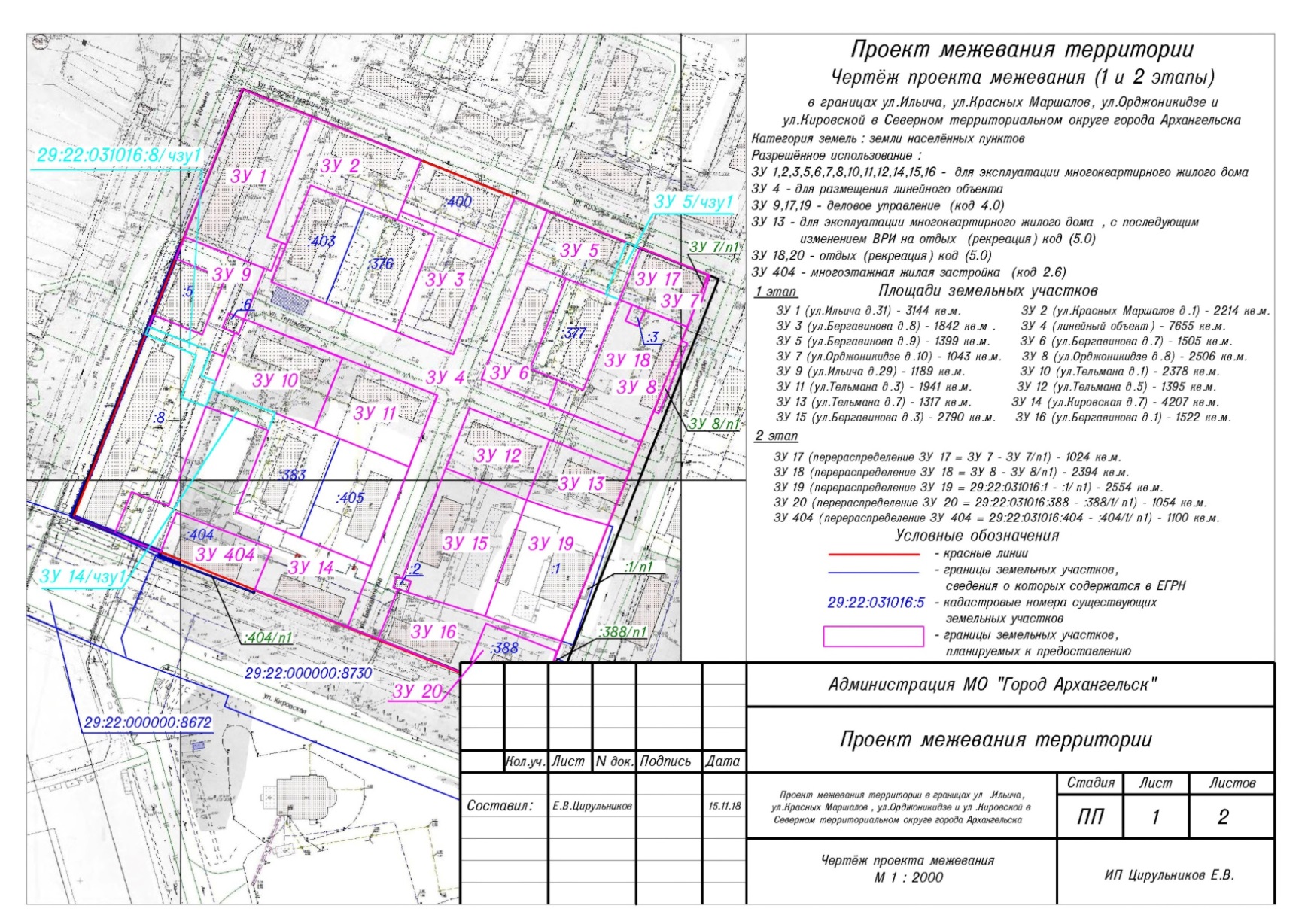 ____________Приложение № 2к проекту межевания территории муниципального образования "Город Архангельск" в границах ул. Ильича, ул. Красных маршалов, ул. Орджоникидзе и ул. Кировской площадью 5,9136 га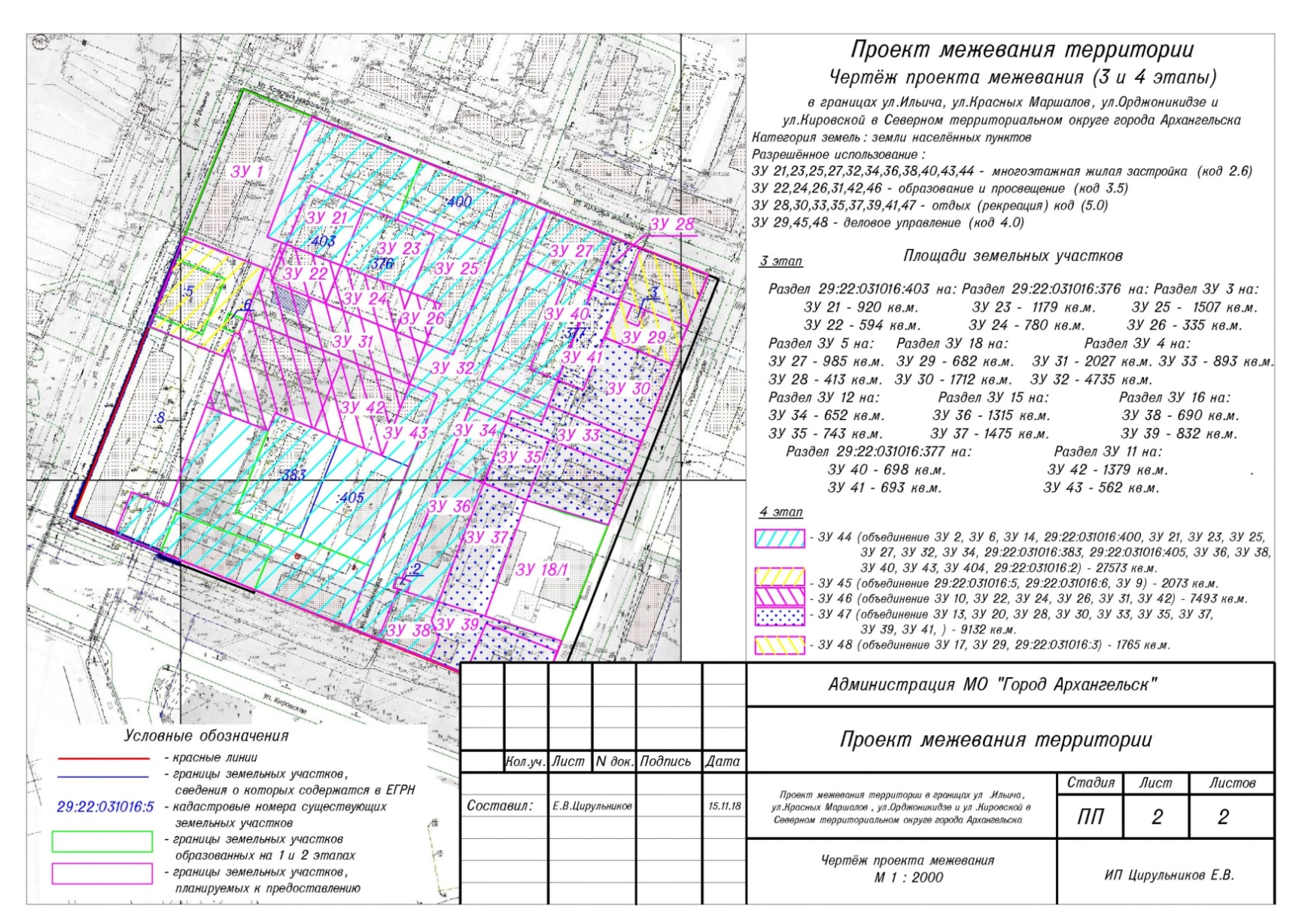 ____________Проектируемый земельный участок, обозначениеПроектная площадь, кв. мИсходные характеристикиПроектныехарактеристики12341 этап1 этап1 этап1 этап29:22:031016:ЗУ13144Землигосударственной собственностиЗемли населенных пунктовРазрешенное использование: "для эксплуатации многоквартирного жилого дома" 29:22:031016:ЗУ22214Землигосударственной собственностиЗемли населенных пунктовРазрешенное использование: "для эксплуатации многоквартирного жилого дома"29:22:031016:ЗУ31842Землигосударственной собственностиЗемли населенных пунктовРазрешенное использование: "для эксплуатации многоквартирного жилого дома"123429:22:031016:ЗУ47655Землигосударственной собственностиЗемли населенных пунктовРазрешенное использование: "для размещения линейного объекта"29:22:031016:ЗУ51399Землигосударственной собственностиЗемли населенных пунктовРазрешенное использование: "для эксплуатации многоквартирного жилого дома"29:22:031016:ЗУ61505Землигосударственной собственностиЗемли населенных пунктовРазрешенное использование: "для эксплуатации многоквартирного жилого дома"29:22:031016:ЗУ71043Землигосударственной собственностиЗемли населенных пунктовРазрешенное использование: "для эксплуатации многоквартирного жилого дома"29:22:031016:ЗУ82506Землигосударственной собственностиЗемли населенных пунктовРазрешенное использование: "для эксплуатации многоквартирного жилого дома"29:22:031016:ЗУ91189Землигосударственной собственностиЗемли населенных пунктовРазрешенное использование: "для эксплуатации многоквартирного жилого дома"29:22:031016:ЗУ102378Землигосударственной собственностиЗемли населенных пунктовРазрешенное использование: "для эксплуатации многоквартирного жилого дома"29:22:031016:ЗУ111941Землигосударственной собственностиЗемли населенных пунктовРазрешенное использование: "для эксплуатации многоквартирного жилого дома"29:22:031016:ЗУ121395Землигосударственной собственностиЗемли населенных пунктовРазрешенное использование: "для эксплуатации многоквартирного жилого дома"29:22:031016:ЗУ131317Землигосударственной собственностиЗемли населенных пунктовРазрешенное использование: "для эксплуатации многоквартирного жилого дома"29:22:031016:ЗУ144207Землигосударственной собственностиЗемли населенных пунктовРазрешенное использование "для эксплуатации многоквартирного жилого дома"123429:22:031016:ЗУ152790Землигосударственной собственностиЗемли населенных пунктовРазрешенное использование: "для эксплуатации многоквартирного жилого дома"29:22:031016:ЗУ161522Землигосударственной собственностиЗемли населенных пунктовРазрешенное использование: "для эксплуатации многоквартирного жилого дома"2 этап2 этап2 этап2 этап29:22:031016:ЗУ17102429:22:031004:26 – :26/ п1Земли населенных пунктовРазрешенное использование: "деловое управление"29:22:031016:ЗУ18239429:22:031004:2 – :2/ п1Земли населенных пунктовРазрешенное использование: "отдых (рекреация)"29:22:031016:ЗУ19255429:22:031004:38 – :38/ п1Земли населенных пунктовРазрешенное использование: "деловое управление"29:22:031016:ЗУ20105429:22:031004:35 – :35/ п1Земли населенных пунктовРазрешенное использование: "отдых (рекреация)"29:22:031016:404110029:22:031004:404 – :404/ п1Земли населенных пунктовРазрешенное использование: "отдых (рекреация)"3 этап3 этап3 этап3 этап29:22:031016:ЗУ2192029:22:031016:403Земли населенных пунктовРазрешенное использование: "для эксплуатации многоквартирного жилого дома"Земли населенных пунктовРазрешенное использование: "многоэтажная жилая застройка"29:22:031016:ЗУ2259429:22:031016:403Земли населенных пунктовРазрешенное использование: "для эксплуатации многоквартирного жилого дома"Земли населенных пунктовРазрешенное использование: "образование и просвещение"29:22:031016:ЗУ23117929:22:031016:376Земли населенных пунктовРазрешенное использование: "для эксплуатации многоквартирного жилого дома"Земли населенных пунктовРазрешенное использование: "многоэтажная жилая застройка"29:22:031016:ЗУ2478029:22:031016:376Земли населенных пунктовРазрешенное использование: "для эксплуатации многоквартирного жилого дома"Земли населенных пунктовРазрешенное использование "образование и просвещение"29:22:031016:ЗУ25150729:22:031016:ЗУ3Земли населенных пунктовРазрешенное использование: Земли населенных пунктовРазрешенное использование: "многоэтажная жилая застройка"123429:22:031016:ЗУ26335"для эксплуатации многоквартирного жилого дома"Земли населенных пунктовРазрешенное использование: "образование и просвещение"29:22:031016:ЗУ2798529:22:031016:ЗУ5Земли населенных пунктовРазрешенное использование: "для эксплуатации многоквартирного жилого дома"Земли населенных пунктовРазрешенное использование: "многоэтажная жилая застройка"29:22:031016:ЗУ2841329:22:031016:ЗУ5Земли населенных пунктовРазрешенное использование: "для эксплуатации многоквартирного жилого дома"Земли населенных пунктовРазрешенное использование: "отдых (рекреация)"29:22:031016:ЗУ2968229:22:031016:ЗУ18Земли населенных пунктовРазрешенное использование: "отдых (рекреация)"Земли населенных пунктовРазрешенное использование: "деловое управление"29:22:031016:ЗУ30171229:22:031016:ЗУ18Земли населенных пунктовРазрешенное использование: "отдых (рекреация)"Земли населенных пунктовРазрешенное использование: "отдых (рекреация)"29:22:031016:ЗУ31202729:22:031016:ЗУ4Земли населенных пунктовРазрешенное использование: "для эксплуатации многоквартирного жилого дома"Земли населенных пунктовРазрешенное использование: "образование и просвещение"29:22:031016:ЗУ32473529:22:031016:ЗУ4Земли населенных пунктовРазрешенное использование: "для эксплуатации многоквартирного жилого дома"Земли населенных пунктовРазрешенное использование: "многоэтажная жилая застройка"29:22:031016:ЗУ3389329:22:031016:ЗУ4Земли населенных пунктовРазрешенное использование: "для эксплуатации многоквартирного жилого дома"Земли населенных пунктовРазрешенное использование: "отдых (рекреация)"29:22:031016:ЗУ3465229:22:031016:ЗУ12Земли населенных пунктовРазрешенное использование: "для эксплуатации многоквартирного жилого дома"Земли населенных пунктовРазрешенное использование: "многоэтажная жилая застройка"29:22:031016:ЗУ3574329:22:031016:ЗУ12Земли населенных пунктовРазрешенное использование: "для эксплуатации многоквартирного жилого дома"Земли населенных пунктовРазрешенное использование: "отдых (рекреация)"29:22:031016:ЗУ36131529:22:031016:ЗУ15Земли населенных пунктовРазрешенное использование: "для эксплуатации многоквартирного жилого дома"Земли населенных пунктовРазрешенное использование: "многоэтажная жилая застройка"29:22:031016:ЗУ37147529:22:031016:ЗУ15Земли населенных пунктовРазрешенное использование: "для эксплуатации многоквартирного жилого дома"Земли населенных пунктовРазрешенное использование: "отдых (рекреация)"29:22:031016:ЗУ3869029:22:031016:ЗУ16Земли населенных пунктовЗемли населенных пунктовРазрешенное использование: "многоэтажная жилая застройка"123429:22:031016:ЗУ39832Разрешенное использование: "для эксплуатации многоквартирного жилого дома"Земли населенных пунктовРазрешенное использование: "отдых (рекреация)"29:22:031016:ЗУ4069829:22:031016:377Земли населенных пунктовРазрешенное использование: "для эксплуатации многоквартирного жилого дома"Земли населенных пунктовРазрешенное использование: "многоэтажная жилая застройка"29:22:031016:ЗУ4169329:22:031016:377Земли населенных пунктовРазрешенное использование: "для эксплуатации многоквартирного жилого дома"Земли населенных пунктовРазрешенное использование: "отдых (рекреация)"29:22:031016:ЗУ42137929:22:031016:ЗУ11Земли населенных пунктовРазрешенное использование: "для эксплуатации многоквартирного жилого дома"Земли населенных пунктовРазрешенное использование: "образование и просвещение"29:22:031016:ЗУ4356229:22:031016:ЗУ11Земли населенных пунктовРазрешенное использование: "для эксплуатации многоквартирного жилого дома"Земли населенных пунктовРазрешенное использование: "многоэтажная жилая застройка"4 этап4 этап4 этап4 этап29:22:031016:ЗУ442757329:22:031016:ЗУ2Земли населенных пунктовРазрешенное использование:"для эксплуатации многоквартирного жилого дома"29:22:031016:400Земли населенных пунктовРазрешенное использование: "для эксплуатации многоквартирного жилого дома"29:22:031016:404Земли населенных пунктовРазрешенное использование: "для эксплуатации многоквартирного жилого дома"29:22:031016:ЗУ6Земли населенных пунктовРазрешенное использование: "многоэтажная жилая застройка"1234Земли населенных пунктовРазрешенное использование: "для эксплуатации многоквартирного жилого дома"29:22:031016:ЗУ14Земли населенных пунктовРазрешенное использование: "для эксплуатации многоквартирного жилого дома"29:22:031016:ЗУ21Земли населенных пунктовРазрешенное использование: "многоэтажная жилая застройка"29:22:031016:ЗУ23Земли населенных пунктовРазрешенное использование: "многоэтажная жилая застройка"29:22:031016:ЗУ25Земли населенных пунктовРазрешенное использование: "многоэтажная жилая застройка"29:22:031016:ЗУ27Земли населенных пунктовРазрешенное использование: "многоэтажная жилая застройка"29:22:031016:ЗУ32Земли населенных пунктовРазрешенное использование: 1234"многоэтажная жилая застройка"29:22:031016:ЗУ34Земли населенных пунктовРазрешенное использование: "многоэтажная жилая застройка"29:22:031016:ЗУ36Земли населенных пунктовРазрешенное использование: "многоэтажная жилая застройка"29:22:031016:ЗУ38Земли населенных пунктовРазрешенное использование: "многоэтажная жилая застройка"29:22:031016:ЗУ40Земли населенных пунктовРазрешенное использование: "многоэтажная жилая застройка"29:22:031016:ЗУ43Земли населенных пунктовРазрешенное использование: "многоэтажная жилая застройка"29:22:031016:2Земли населенных пунктовРазрешенное использование: эксплуатация трансформаторнойподстанции (ТП № 26)29:22:031016:405Земли населенных пунктов1234Разрешенное использование: "для эксплуатации многоквартирного жилого дома"29:22:031016:383Земли населенных пунктовРазрешенное использование: "для эксплуатации многоквартирного жилого дома"29:22:031016:ЗУ45207329:22:031016:5Земли населенных пунктовРазрешенное использование: "для эксплуатация одноэтажного зданиямагазина" 29:22:031016:6Земли населенных пунктовРазрешенное использование: "эксплуатацияодноэтажного здания склада" Земли населенных пунктовРазрешенное использование: "деловое управление"29:22:031016:ЗУ45207329:22:031016:ЗУ9Земли населенных пунктовРазрешенное использование: "для эксплуатации многоквартирногожилого дома"Земли населенных пунктовРазрешенное использование: "деловое управление"29:22:031016:ЗУ46749329:22:031016:ЗУ10Земли населенных пунктовРазрешенное использование: "для эксплуатации многоквартирногожилого дома"29:22:031016:ЗУ22Земли населенных пунктовЗемли населенных пунктовРазрешенное использование: "образование и просвещение"1234Разрешенное использование: "образование и просвещение"29:22:031016:ЗУ24Земли населенных пунктовРазрешенное использование: "образование и просвещение" 29:22:031016:ЗУ26Земли населенных пунктовРазрешенное использование: "образование и просвещение" 29:22:031016:ЗУ31Земли населенных пунктовРазрешенное использование: "образование и просвещение" 29:22:031016:ЗУ42Земли населенных пунктовРазрешенное использование: "образование и просвещение"29:22:031016:ЗУ47913229:22:031016:ЗУ13Земли населенных пунктовРазрешенное использование: "отдых (рекреация)"29:22:031016:ЗУ20Земли населенных пунктовРазрешенное использование: "отдых (рекреация)"29:22:031016:ЗУ28Земли населенных пунктовРазрешенное использование: Земли населенных пунктовРазрешенное использование: "отдых (рекреация)"1234"отдых (рекреация)"29:22:031016:ЗУ30Земли населенных пунктовРазрешенное использование: "отдых (рекреация)"29:22:031016:ЗУ33Земли населенных пунктовРазрешенное использование: "отдых (рекреация)"29:22:031016:ЗУ35Земли населенных пунктовРазрешенное использование: "отдых (рекреация)"29:22:031016:ЗУ37Земли населенных пунктовРазрешенное использование:  "отдых (рекреация)"29:22:031016:ЗУ39Земли населенных пунктовРазрешенное использование:  "отдых (рекреация)"29:22:031016:ЗУ41Земли населенных пунктовРазрешенное использование: "отдых (рекреация)"29:22:031016:ЗУ48176529:22:031016:ЗУ17Земли населенных пунктовРазрешенное использование: "деловое управление"29:22:031016:ЗУ29Земли населенных пунктовРазрешенное использование: "деловое управление" Земли населенных пунктовРазрешенное использование: "деловое управление"123429:22:031016:3Земли населенных пунктовРазрешенное использование: "для эксплуатации ГРУ № 277"Проектируемая часть земельного участка, обозначениеПроектная площадь, кв. мИсходные характеристикиПроектныехарактеристики29:22:031016:ЗУ5/чзу1207 Землигосударственной собственностиЧасть земельного участка образована в целях обеспечения земельного участка 29:22:031016:377 доступом к землям общего пользования29:22:031016:8/чзу1344 Землигосударственной собственностиЧасть земельного участка образована в целях обеспечения земельного участка 29:22:031016:383 доступом к землям общего пользования29:22:031016:ЗУ14/чзу1314 Землигосударственной собственностиЧасть земельного участка образована в целях обеспечения земельного участка 29:22:031016:383 доступом к землям общего пользованияПроектируемый земельный участок, обозначениеКоординатыКоординатыПроектируемый земельный участок, обозначениеXY12329:22:031016:ЗУ1657965,082521836,8829:22:031016:ЗУ1657952,492521872,2229:22:031016:ЗУ1657891,622521851,9729:22:031016:ЗУ1657889,042521859,4429:22:031016:ЗУ1657874,792521854,5529:22:031016:ЗУ1657875,952521851,1629:22:031016:ЗУ1657890,152521810,5929:22:031016:ЗУ2657952,492521872,2229:22:031016:ЗУ2657932,902521927,2529:22:031016:ЗУ2657907,002521918,1029:22:031016:ЗУ2657902,612521916,5429:22:031016:ЗУ2657908,522521899,95123657918,222521872,79657888,222521861,81657889,042521859,44657891,622521851,9729:22:031016:ЗУ3657907,002521918,1029:22:031016:ЗУ3657890,032521965,7929:22:031016:ЗУ3657836,422521947,0729:22:031016:ЗУ3657841,442521933,0029:22:031016:ЗУ3657846,832521917,8929:22:031016:ЗУ3657866,582521924,9229:22:031016:ЗУ3657895,912521935,3729:22:031016:ЗУ3657902,612521916,5429:22:031016:ЗУ4657889,042521859,4429:22:031016:ЗУ4657888,222521861,8129:22:031016:ЗУ4657869,312521854,8929:22:031016:ЗУ4657859,442521882,4829:22:031016:ЗУ4657846,832521917,8929:22:031016:ЗУ4657841,442521933,0029:22:031016:ЗУ4657836,422521947,0729:22:031016:ЗУ4657890,032521965,7929:22:031016:ЗУ4657915,852521974,7629:22:031016:ЗУ4657910,092521991,3329:22:031016:ЗУ4657883,522521982,0729:22:031016:ЗУ4657824,802521961,5929:22:031016:ЗУ4657812,882521995,4129:22:031016:ЗУ4657796,272522042,5729:22:031016:ЗУ4657781,452522037,2929:22:031016:ЗУ4657795,692521996,9029:22:031016:ЗУ4657803,392521975,0629:22:031016:ЗУ4657810,002521956,3029:22:031016:ЗУ4657779,552521945,5729:22:031016:ЗУ4657723,532521925,8129:22:031016:ЗУ4657724,352521922,9829:22:031016:ЗУ4657718,862521921,4929:22:031016:ЗУ4657718,182521923,9429:22:031016:ЗУ4657692,912521915,0129:22:031016:ЗУ4657698,362521899,5829:22:031016:ЗУ4657729,132521910,0529:22:031016:ЗУ4657779,692521927,2629:22:031016:ЗУ4657815,792521939,8729:22:031016:ЗУ4657820,722521925,8929:22:031016:ЗУ4657832,682521891,9529:22:031016:ЗУ4657849,912521842,2429:22:031016:ЗУ4657875,952521851,1629:22:031016:ЗУ4657874,792521854,5529:22:031016:ЗУ5657910,092521991,3329:22:031016:ЗУ5657898,312522024,4429:22:031016:ЗУ5657893,352522038,36123657866,972522028,97657871,872522015,09657876,502522001,97657883,522521982,0729:22:031016:ЗУ6657883,522521982,0729:22:031016:ЗУ6657876,502522001,9729:22:031016:ЗУ6657830,802521985,7029:22:031016:ЗУ6657825,812521999,7129:22:031016:ЗУ6657812,882521995,4129:22:031016:ЗУ6657824,802521961,5929:22:031016:ЗУ7657893,352522038,3629:22:031016:ЗУ7657880,832522073,5429:22:031016:ЗУ7657867,222522070,0529:22:031016:ЗУ7657867,782522068,0029:22:031016:ЗУ7657854,772522063,5129:22:031016:ЗУ7657862,362522041,8829:22:031016:ЗУ7657864,612522035,4129:22:031016:ЗУ7657866,972522028,9729:22:031016:ЗУ8657866,972522028,9729:22:031016:ЗУ8657864,612522035,4129:22:031016:ЗУ8657856,512522032,4529:22:031016:ЗУ8657854,152522038,9129:22:031016:ЗУ8657862,362522041,8829:22:031016:ЗУ8657854,772522063,5129:22:031016:ЗУ8657847,662522060,8529:22:031016:ЗУ8657846,582522063,7529:22:031016:ЗУ8657810,992522050,8229:22:031016:ЗУ8657811,942522048,1429:22:031016:ЗУ8657796,272522042,5729:22:031016:ЗУ8657812,882521995,4129:22:031016:ЗУ8657825,812521999,7129:22:031016:ЗУ8657821,172522012,7529:22:031016:ЗУ8657847,892522022,1829:22:031016:ЗУ9657890,152521810,5929:22:031016:ЗУ9657875,952521851,1629:22:031016:ЗУ9657849,912521842,2429:22:031016:ЗУ9657852,942521834,1429:22:031016:ЗУ9657845,462521831,2829:22:031016:ЗУ9657843,112521837,5729:22:031016:ЗУ9657831,012521833,0629:22:031016:ЗУ9657838,382521811,6429:22:031016:ЗУ9657844,402521794,5429:22:031016:ЗУ9657850,402521796,6329:22:031016:ЗУ9657841,562521821,5129:22:031016:ЗУ9657869,932521831,7629:22:031016:ЗУ9657879,042521806,6029:22:031016:ЗУ10657849,912521842,2429:22:031016:ЗУ10657832,682521891,95123657796,872521879,21657803,932521859,37657794,992521856,19657805,752521824,63657831,012521833,06657843,112521837,57657842,442521839,3929:22:031016:ЗУ11657832,682521891,9529:22:031016:ЗУ11657820,722521925,8929:22:031016:ЗУ11657815,792521939,8729:22:031016:ЗУ11657779,692521927,2629:22:031016:ЗУ11657784,612521913,5229:22:031016:ЗУ11657792,272521892,1429:22:031016:ЗУ11657796,872521879,2129:22:031016:ЗУ12657810,002521956,3029:22:031016:ЗУ12657803,392521975,0629:22:031016:ЗУ12657795,692521996,9029:22:031016:ЗУ12657765,132521986,4929:22:031016:ЗУ12657772,742521964,9029:22:031016:ЗУ12657779,552521945,5729:22:031016:ЗУ13657795,692521996,9029:22:031016:ЗУ13657781,452522037,2929:22:031016:ЗУ13657754,132522027,5729:22:031016:ЗУ13657759,392522005,9429:22:031016:ЗУ13657765,132521986,4929:22:031016:ЗУ14657761,642521789,2529:22:031016:ЗУ14657755,452521807,8529:22:031016:ЗУ14657805,752521824,6329:22:031016:ЗУ14657794,992521856,1929:22:031016:ЗУ14657753,602521841,4529:22:031016:ЗУ14657741,912521874,2229:22:031016:ЗУ14657729,132521910,0529:22:031016:ЗУ14657698,362521899,5829:22:031016:ЗУ14657715,132521852,4529:22:031016:ЗУ14657736,102521860,0729:22:031016:ЗУ14657752,132521812,0329:22:031016:ЗУ14657732,292521804,7629:22:031016:ЗУ14657740,512521781,5729:22:031016:ЗУ15657779,552521945,5729:22:031016:ЗУ15657772,742521964,9029:22:031016:ЗУ15657765,132521986,4929:22:031016:ЗУ15657706,412521968,0629:22:031016:ЗУ15657712,652521944,5329:22:031016:ЗУ15657716,842521928,7729:22:031016:ЗУ15657722,232521930,2729:22:031016:ЗУ15657723,532521925,8129:22:031016:ЗУ16657718,182521923,9429:22:031016:ЗУ16657716,842521928,77123657712,652521944,53657706,412521968,06657702,522521980,27657695,372522006,68657686,902522003,67657687,002522003,39657690,212522004,54657702,642521968,64657677,072521959,18657683,482521941,31657692,912521915,0129:22:031016:ЗУ17657893,352522038,3629:22:031016:ЗУ17657881,142522072,7629:22:031016:ЗУ17657854,772522063,5129:22:031016:ЗУ17657862,362522041,8829:22:031016:ЗУ17657864,612522035,4129:22:031016:ЗУ17657866,972522028,9729:22:031016:ЗУ18657866,972522028,9729:22:031016:ЗУ18657864,612522035,4129:22:031016:ЗУ18657856,512522032,4529:22:031016:ЗУ18657854,152522038,9129:22:031016:ЗУ18657862,362522041,8829:22:031016:ЗУ18657854,772522063,5129:22:031016:ЗУ18657847,662522060,8529:22:031016:ЗУ18657835,592522056,5829:22:031016:ЗУ18657811,942522048,1429:22:031016:ЗУ18657796,272522042,5729:22:031016:ЗУ18657812,882521995,4129:22:031016:ЗУ18657825,812521999,7129:22:031016:ЗУ18657821,172522012,7529:22:031016:ЗУ18657847,892522022,1829:22:031016:ЗУ19657765,132521986,4929:22:031016:ЗУ19657759,392522005,9429:22:031016:ЗУ19657754,132522027,5729:22:031016:ЗУ19657695,372522006,6829:22:031016:ЗУ19657702,522521980,2729:22:031016:ЗУ19657706,412521968,0629:22:031016:ЗУ20657702,642521968,6429:22:031016:ЗУ20657690,212522004,5429:22:031016:ЗУ20657687,002522003,3929:22:031016:ЗУ20657686,902522003,6729:22:031016:ЗУ20657664,102521995,6429:22:031016:ЗУ20657677,072521959,1829:22:031016:404657752,132521812,0329:22:031016:404657736,102521860,0729:22:031016:404657715,132521852,4529:22:031016:404657732,292521804,7612329:22:031016:ЗУ21657918,222521872,7929:22:031016:ЗУ21657908,522521899,9529:22:031016:ЗУ21657878,782521889,3629:22:031016:ЗУ21657888,222521861,8129:22:031016:ЗУ22657888,222521861,8129:22:031016:ЗУ22657878,782521889,3629:22:031016:ЗУ22657859,442521882,4829:22:031016:ЗУ22657869,312521854,8929:22:031016:ЗУ23657908,522521899,9529:22:031016:ЗУ23657902,612521916,5429:22:031016:ЗУ23657895,912521935,3729:22:031016:ЗУ23657866,582521924,9229:22:031016:ЗУ23657878,782521889,3629:22:031016:ЗУ24657878,782521889,3629:22:031016:ЗУ24657866,582521924,9229:22:031016:ЗУ24657846,832521917,8929:22:031016:ЗУ24657859,442521882,4829:22:031016:ЗУ25657907,002521918,1029:22:031016:ЗУ25657890,032521965,7929:22:031016:ЗУ25657836,422521947,0729:22:031016:ЗУ25657841,442521933,0029:22:031016:ЗУ25657861,462521939,8629:22:031016:ЗУ25657866,582521924,9229:22:031016:ЗУ25657895,912521935,3729:22:031016:ЗУ25657902,612521916,5429:22:031016:ЗУ26657866,582521924,9229:22:031016:ЗУ26657861,462521939,8629:22:031016:ЗУ26657841,442521933,0029:22:031016:ЗУ26657846,832521917,8929:22:031016:ЗУ27657910,092521991,3329:22:031016:ЗУ27657898,312522024,4429:22:031016:ЗУ27657871,872522015,0929:22:031016:ЗУ27657876,502522001,9729:22:031016:ЗУ27657883,522521982,0729:22:031016:ЗУ28657898,312522024,4429:22:031016:ЗУ28657893,352522038,3629:22:031016:ЗУ28657866,972522028,9729:22:031016:ЗУ28657871,872522015,0929:22:031016:ЗУ29657866,972522028,9729:22:031016:ЗУ29657864,612522035,4129:22:031016:ЗУ29657856,512522032,4529:22:031016:ЗУ29657854,152522038,9129:22:031016:ЗУ29657862,362522041,8829:22:031016:ЗУ29657854,772522063,5129:22:031016:ЗУ29657847,662522060,8529:22:031016:ЗУ29657835,592522056,5829:22:031016:ЗУ29657847,892522022,1812329:22:031016:ЗУ30657825,812521999,7129:22:031016:ЗУ30657821,172522012,7529:22:031016:ЗУ30657847,892522022,1829:22:031016:ЗУ30657835,592522056,5829:22:031016:ЗУ30657811,942522048,1429:22:031016:ЗУ30657796,272522042,5729:22:031016:ЗУ30657812,882521995,4129:22:031016:ЗУ31657889,042521859,4429:22:031016:ЗУ31657888,222521861,8129:22:031016:ЗУ31657869,312521854,8929:22:031016:ЗУ31657859,442521882,4829:22:031016:ЗУ31657846,832521917,8929:22:031016:ЗУ31657841,442521933,0029:22:031016:ЗУ31657820,722521925,8929:22:031016:ЗУ31657832,682521891,9529:22:031016:ЗУ31657849,912521842,2429:22:031016:ЗУ31657875,952521851,1629:22:031016:ЗУ31657874,792521854,5529:22:031016:ЗУ32657841,442521933,0029:22:031016:ЗУ32657836,422521947,0729:22:031016:ЗУ32657890,032521965,7929:22:031016:ЗУ32657915,852521974,7629:22:031016:ЗУ32657910,092521991,3329:22:031016:ЗУ32657883,522521982,0729:22:031016:ЗУ32657824,802521961,5929:22:031016:ЗУ32657812,882521995,4129:22:031016:ЗУ32657804,492521992,6229:22:031016:ЗУ32657809,622521977,1229:22:031016:ЗУ32657803,392521975,0629:22:031016:ЗУ32657810,002521956,3029:22:031016:ЗУ32657779,552521945,5729:22:031016:ЗУ32657723,532521925,8129:22:031016:ЗУ32657724,352521922,9829:22:031016:ЗУ32657718,862521921,4929:22:031016:ЗУ32657718,182521923,9429:22:031016:ЗУ32657692,912521915,0129:22:031016:ЗУ32657698,362521899,5829:22:031016:ЗУ32657729,132521910,0529:22:031016:ЗУ32657779,692521927,2629:22:031016:ЗУ32657815,792521939,8729:22:031016:ЗУ32657820,722521925,8929:22:031016:ЗУ33657809,622521977,1229:22:031016:ЗУ33657804,492521992,6229:22:031016:ЗУ33657812,882521995,4129:22:031016:ЗУ33657796,272522042,5729:22:031016:ЗУ33657781,452522037,2929:22:031016:ЗУ33657795,692521996,9029:22:031016:ЗУ33657803,392521975,0612329:22:031016:ЗУ34657810,002521956,3029:22:031016:ЗУ34657803,392521975,0629:22:031016:ЗУ34657772,742521964,9029:22:031016:ЗУ34657779,552521945,5729:22:031016:ЗУ35657803,392521975,0629:22:031016:ЗУ35657795,692521996,9029:22:031016:ЗУ35657765,132521986,4929:22:031016:ЗУ35657772,742521964,9029:22:031016:ЗУ36657779,552521945,5729:22:031016:ЗУ36657772,742521964,9029:22:031016:ЗУ36657712,652521944,5329:22:031016:ЗУ36657716,842521928,7729:22:031016:ЗУ36657722,232521930,2729:22:031016:ЗУ36657723,532521925,8129:22:031016:ЗУ37657772,742521964,9029:22:031016:ЗУ37657765,132521986,4929:22:031016:ЗУ37657706,412521968,0629:22:031016:ЗУ37657712,652521944,5329:22:031016:ЗУ38657718,182521923,9429:22:031016:ЗУ38657716,842521928,7729:22:031016:ЗУ38657712,652521944,5329:22:031016:ЗУ38657703,042521941,2629:22:031016:ЗУ38657694,502521945,2429:22:031016:ЗУ38657683,482521941,3129:22:031016:ЗУ38657692,912521915,0129:22:031016:ЗУ39657712,652521944,5329:22:031016:ЗУ39657706,412521968,0629:22:031016:ЗУ39657702,522521980,2729:22:031016:ЗУ39657695,372522006,6829:22:031016:ЗУ39657686,902522003,6729:22:031016:ЗУ39657687,002522003,3929:22:031016:ЗУ39657690,212522004,5429:22:031016:ЗУ39657702,642521968,6429:22:031016:ЗУ39657677,072521959,1829:22:031016:ЗУ39657683,482521941,3129:22:031016:ЗУ39657694,502521945,2429:22:031016:ЗУ39657703,042521941,2629:22:031016:ЗУ40657876,502522001,9729:22:031016:ЗУ40657871,872522015,0929:22:031016:ЗУ40657825,812521999,7129:22:031016:ЗУ40657830,802521985,7029:22:031016:ЗУ41657871,872522015,0929:22:031016:ЗУ41657866,972522028,9729:22:031016:ЗУ41657847,892522022,1829:22:031016:ЗУ41657821,172522012,7529:22:031016:ЗУ41657825,812521999,7129:22:031016:ЗУ42657832,682521891,9529:22:031016:ЗУ42657820,722521925,89123657784,612521913,52657792,272521892,14657796,872521879,2129:22:031016:ЗУ43657820,722521925,8929:22:031016:ЗУ43657815,792521939,8729:22:031016:ЗУ43657779,692521927,2629:22:031016:ЗУ43657784,612521913,5229:22:031016:ЗУ44657952,492521872,2229:22:031016:ЗУ44657932,902521927,2529:22:031016:ЗУ44657915,992521974,8129:22:031016:ЗУ44657915,852521974,7629:22:031016:ЗУ44657910,092521991,3329:22:031016:ЗУ44657898,312522024,4429:22:031016:ЗУ44657871,872522015,0929:22:031016:ЗУ44657825,812521999,7129:22:031016:ЗУ44657812,882521995,4129:22:031016:ЗУ44657804,492521992,6229:22:031016:ЗУ44657809,622521977,1229:22:031016:ЗУ44657803,392521975,0629:22:031016:ЗУ44657772,742521964,9029:22:031016:ЗУ44657712,652521944,5329:22:031016:ЗУ44657703,042521941,2629:22:031016:ЗУ44657694,502521945,2429:22:031016:ЗУ44657683,482521941,3129:22:031016:ЗУ44657692,912521915,0129:22:031016:ЗУ44657698,362521899,5829:22:031016:ЗУ44657715,132521852,4529:22:031016:ЗУ44657732,292521804,7629:22:031016:ЗУ44657740,512521781,5729:22:031016:ЗУ44657761,642521789,2529:22:031016:ЗУ44657755,452521807,8529:22:031016:ЗУ44657805,752521824,6329:22:031016:ЗУ44657794,992521856,1929:22:031016:ЗУ44657803,932521859,3729:22:031016:ЗУ44657796,872521879,2129:22:031016:ЗУ44657792,272521892,1429:22:031016:ЗУ44657784,612521913,5229:22:031016:ЗУ44657820,722521925,8929:22:031016:ЗУ44657841,442521933,0029:22:031016:ЗУ44657861,462521939,8629:22:031016:ЗУ44657866,582521924,9229:22:031016:ЗУ44657878,782521889,3629:22:031016:ЗУ44657888,222521861,8129:22:031016:ЗУ44657889,042521859,4429:22:031016:ЗУ44657891,622521851,9712329:22:031016:ЗУ45657890,152521810,5929:22:031016:ЗУ45657875,952521851,1629:22:031016:ЗУ45657849,912521842,2429:22:031016:ЗУ45657842,442521839,3929:22:031016:ЗУ45657843,112521837,5729:22:031016:ЗУ45657831,012521833,0629:22:031016:ЗУ45657838,382521811,6429:22:031016:ЗУ45657844,402521794,5429:22:031016:ЗУ45657850,402521796,6329:22:031016:ЗУ45657850,562521796,1929:22:031016:ЗУ45657879,132521806,3529:22:031016:ЗУ45657879,042521806,6029:22:031016:ЗУ46657889,042521859,4429:22:031016:ЗУ46657888,222521861,8129:22:031016:ЗУ46657878,782521889,3629:22:031016:ЗУ46657866,582521924,9229:22:031016:ЗУ46657861,462521939,8629:22:031016:ЗУ46657841,442521933,0029:22:031016:ЗУ46657820,722521925,8929:22:031016:ЗУ46657784,612521913,5229:22:031016:ЗУ46657792,272521892,1429:22:031016:ЗУ46657796,872521879,2129:22:031016:ЗУ46657803,932521859,3729:22:031016:ЗУ46657794,992521856,1929:22:031016:ЗУ46657805,752521824,6329:22:031016:ЗУ46657831,012521833,0629:22:031016:ЗУ46657843,112521837,5729:22:031016:ЗУ46657842,442521839,3929:22:031016:ЗУ46657849,912521842,2429:22:031016:ЗУ46657875,952521851,1629:22:031016:ЗУ46657874,792521854,5529:22:031016:ЗУ47657809,622521977,1229:22:031016:ЗУ47657804,492521992,6229:22:031016:ЗУ47657812,882521995,4129:22:031016:ЗУ47657825,812521999,7129:22:031016:ЗУ47657871,872522015,0929:22:031016:ЗУ47657898,312522024,4429:22:031016:ЗУ47657893,352522038,3629:22:031016:ЗУ47657866,972522028,9729:22:031016:ЗУ47657847,892522022,1829:22:031016:ЗУ47657835,592522056,5829:22:031016:ЗУ47657811,942522048,1429:22:031016:ЗУ47657796,272522042,5729:22:031016:ЗУ47657781,452522037,2929:22:031016:ЗУ47657754,132522027,5729:22:031016:ЗУ47657759,392522005,9429:22:031016:ЗУ47657765,132521986,4929:22:031016:ЗУ47657706,412521968,06123657702,522521980,27657695,372522006,68657686,902522003,67657664,102521995,64657677,072521959,18657683,482521941,31657694,502521945,24657703,042521941,26657712,652521944,53657772,742521964,90657803,392521975,0629:22:031016:ЗУ48657893,352522038,3629:22:031016:ЗУ48657881,142522072,7629:22:031016:ЗУ48657854,772522063,5129:22:031016:ЗУ48657847,662522060,8529:22:031016:ЗУ48657835,592522056,5829:22:031016:ЗУ48657847,892522022,1829:22:031016:ЗУ48657866,972522028,97Проектируемая часть земельного участка, обозначениеКоординатыКоординатыПроектируемая часть земельного участка, обозначениеXY29:22:031016:ЗУ5/чзу1657895,842522031,3729:22:031016:ЗУ5/чзу1657893,352522038,3629:22:031016:ЗУ5/чзу1657866,972522028,9729:22:031016:ЗУ5/чзу1657869,412522022,0529:22:031016:8/чзу1657844,402521794,5429:22:031016:8/чзу1657838,382521811,6429:22:031016:8/чзу1657833,492521825,8529:22:031016:8/чзу1657821,112521821,6629:22:031016:8/чзу1657818,522521828,8929:22:031016:8/чзу1657814,562521827,5729:22:031016:8/чзу1657805,752521824,6329:22:031016:8/чзу1657809,552521812,9529:22:031016:8/чзу1657831,532521819,7929:22:031016:8/чзу1657840,632521793,2029:22:031016:ЗУ14/чзу1657814,562521827,5729:22:031016:ЗУ14/чзу1657803,932521859,3729:22:031016:ЗУ14/чзу1657794,992521856,1929:22:031016:ЗУ14/чзу1657805,752521824,63